Výběrové řízení pro pracovní pobyt výzkumného pracovníka – seniora v zahraničíNáplň práceVýzkum v oblasti návrhů a využívání senzorů pro monitoring a diagnostiku stavebních prvků a konstrukcí. („IoT Sensor Systems for structure & environment monitoring“)Místo výkonu práce InnoRenew CoE, oddělení ICT in renewable materials and sustainable building, SlovinskoDélka pracovního pobytu6 měsícůPředpokládané datum zahájení pracovního pobytu 1.6.2019Očekávámevýzkumný pracovník – senior, tj. výzkumný pracovník, který ukončil studium  Ph.D. před více jak 7 lety v době realizace mobility musí být zaměstnancem ČVUT na minimální pracovní úvazek 0,8dosažené Ph.D. vzdělání v oboru Elektrotechnika a informatika (P2612)odborné publikace v databázi Scopus / WoS v definované oblasti výzkumunormalizovaný H-index přepočtený alespoň ve výši  8,5 v databázi Scopus / WoS vynikající znalost anglického jazykaPovinnosti výzkumného pracovníkaúčast na konferenci/ semináři/ workshopu apod. minimálně jednou v průběhu mobility za každých 6 měsícůdodržení návratové fáze v délce 6 měsíců, po kterou musí výzkumný pracovník setrvat v zaměstnaneckém poměru k ČVUT UCEEB. Součástí návratové fáze je i diseminace výsledků mobility (realizace minimálně jednoho semináře, workshopu, apod. pro zaměstnance/studenty).Povinné přílohy žádostiProfesní životopis výzkumného pracovníka Kopie diplomů vč. Ph.D. Harmonogram mobility Přehled publikační činnosti, účasti na grantechVýpočet normalizovaného h-indexu Zdůvodnění potřebnosti výzkumného pobytu pro výzkumného pracovníka a jeho přínos pro UCEEB (max. 500 slov), stručný popis výzkumuLetter of Intent hostitelské organizace, ev. Memorandum of UnderstandingTermín uzávěrky přihlášek: 26. 5. 2019Přihlášku je možno podat do 26.5.2019 na emailovou adresu gabriela.urbaskova@cvut.cz  Pracovní pobyt je financovaný z prostředků výzvy Mezinárodní mobilita výzkumných pracovníků v rámci operačního programu Výzkum, vývoj a vzdělávání.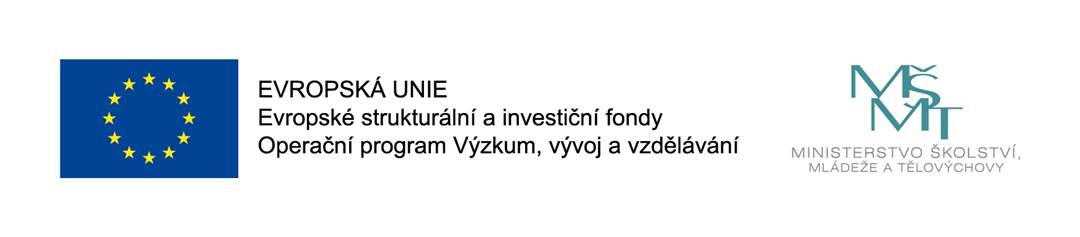 